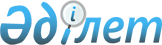 Қазақстан Республикасы Үкiметiнiң 2004 жылғы 29 желтоқсандағы N 1422 қаулысына өзгерiстер мен толықтырулар енгiзу туралыҚазақстан Республикасы Үкіметінің 2005 жылғы 21 маусымдағы N 601 Қаулысы

      Қазақстан Республикасының Үкiметi  ҚАУЛЫ ЕТЕДI: 

      1. Қазақстан Республикасының Үкiметi заң жобалау жұмыстарының 2005 жылға арналған жоспары туралы" Қазақстан Республикасы Үкiметiнiң 2004 жылғы 29 желтоқсандағы N 1422  қаулысына  мынадай өзгерiстер мен толықтырулар енгiзiлсiн:       көрсетiлген қаулымен бекiтiлген Қазақстан Республикасының Yкiметi заң жобалау жұмыстарының 2005 жылға арналған жоспарында:       реттiк нөмiрлерi 6 және 13-жолдар алынып тасталсын;       мынадай мазмұндағы реттiк нөмiрлерi 21-1 және 21-2-жолдармен толықтырылсын: "21-1 Қазақстан          ДСМ,    қаңтар  ақпан  мамыр   А.А. Ақанов 

      Республикасының    мүдделi 

      кейбiр заңнама-    мемле- 

      лық актiлерiне     кеттiк 

      денсаулық сақтау   органдар 

      мәселелерi 

      бойынша өзгерiс- 

      тер мен толықты- 

      рулар енгiзу туралы 21-2  Қазақстан Респуб-   ДСМ    қаңтар  ақпан  мамыр   А.А. Ақанов 

      ликасында азамат- 

      тардың денсаулығын 

      сақтау туралы 

      (жаңа редакция)                                            ". 

      2. Осы қаулы қол қойылған күнінен бастап қолданысқа енгiзiледi.        Қазақстан Республикасының 

      Премьер-Министрі 
					© 2012. Қазақстан Республикасы Әділет министрлігінің «Қазақстан Республикасының Заңнама және құқықтық ақпарат институты» ШЖҚ РМК
				